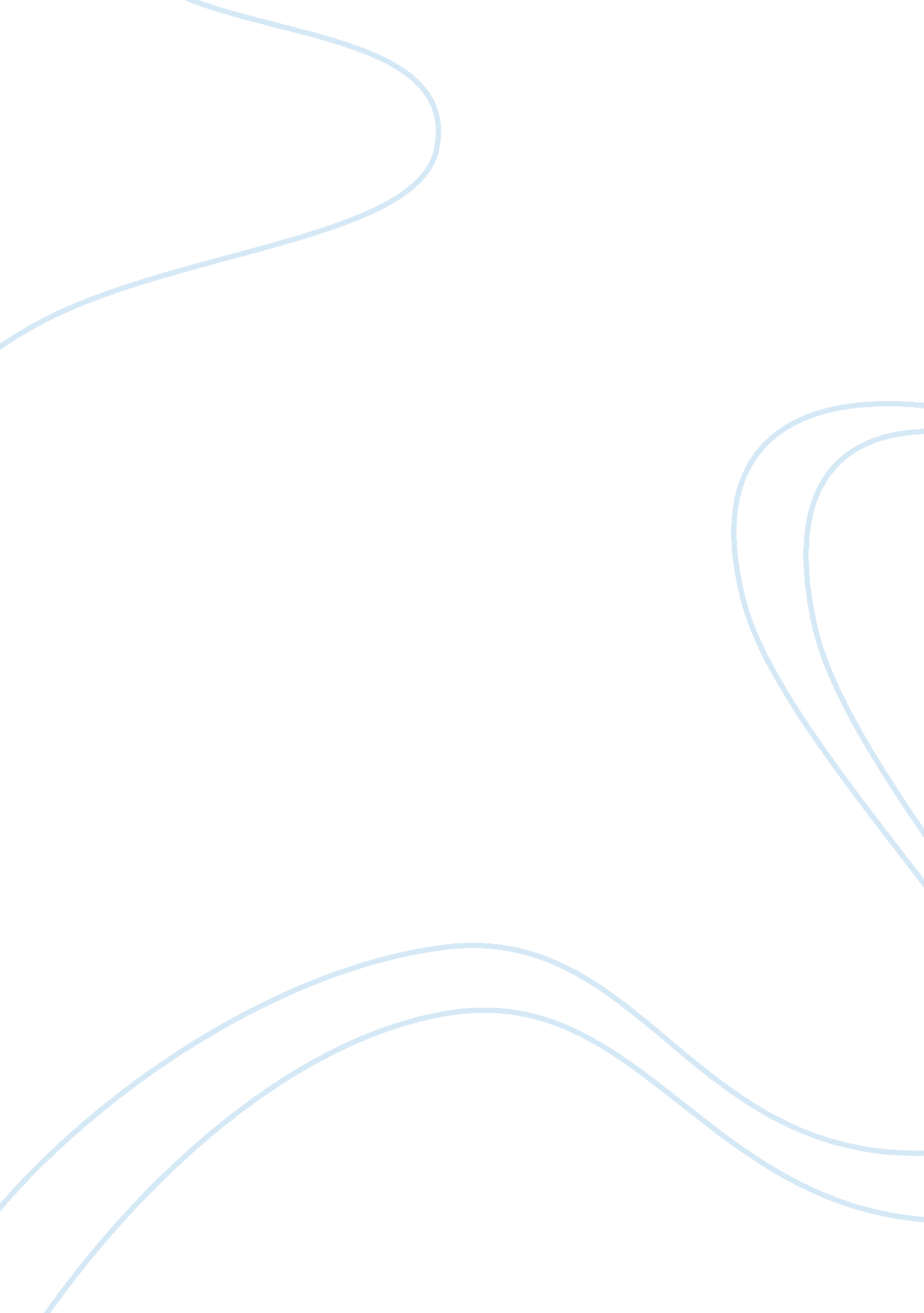 Shades of the earthSociology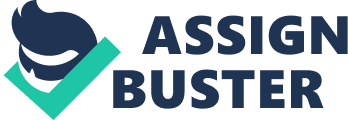 Abbas Kowsari’s work is highly appreciated by people all over the world and his photographs have qualified for Prix Pictet Earth. His work has also been featured in magazines like Paris Match, Der Spiegel and Colours magazine of Benetton. Kowsari’s photographs have also entered the international art scene. In an exhibition in Tehran, the capital of Iran, Kowsari’s Shade of Water- Shade of Earth was displayed at the Aaran Art Gallery. His work was also exhibited at the V&A in London in 2012. Abbas Kowsari is currently working as the Senior Photo Editor for the Tehran-based newspaper E’temad. Abbas has earlier worked for more than ten leading Iranian newspapers which have now been banned from publishing. In his Shade of Earth series, Abbas Kowsari has depicted the intimacy of pain with respect for the dignity of its expression. 